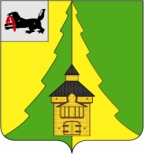 Российская Федерация	Иркутская область	Нижнеилимский муниципальный район	АДМИНИСТРАЦИЯ			ПОСТАНОВЛЕНИЕОт 29.10.2020 г. № _922_	г. Железногорск-Илимский«О внесении изменений в муниципальную программуадминистрации Нижнеилимского муниципального района «Управление муниципальной собственностью»на 2018-2023 годы»,  утвержденную Постановлением администрации Нижнеилимского муниципального района от 11.09.2017г.№672»В соответствии с Бюджетным кодексом Российской Федерации,  Федеральным законом от 28.06.2014 № 172-ФЗ «О стратегическом планировании в Российской Федерации», Федеральным законом от 06.10.2003  № 131-ФЗ «Об общих принципах организации местного самоуправления в Российской Федерации», Постановлением администрации Нижнеилимского муниципального района от 23.10.2013 г. № 1728 «Об утверждении Порядка разработки, реализации и оценки эффективности реализации муниципальных программ администрации Нижнеилимского муниципального района», руководствуясь Уставом муниципального образования «Нижнеилимский район», администрация Нижнеилимского муниципального районаПОСТАНОВЛЯЕТ:Внести следующие изменения в муниципальную программу администрации Нижнеилимского муниципального района «Управление муниципальной собственностью на 2018-2023годы», утвержденную Постановлением администрации Нижнеилимского муниципального района             № 672 от 11.09.2017г. «Об утверждении муниципальной программы администрации Нижнеилимского муниципального района «Управление муниципальной собственностью на 2018-2023 годы» (далее - муниципальная программа).Пункт 9 «Объем и источники финансирования муниципальной программы» главы 1 «Паспорт муниципальной программы» читать в следующей редакции:1.2. В главе 4 «Ресурсное обеспечение программы» читать «Общий объем финансирования муниципальной программы составляет 116 311,1 тыс. руб.1.3. Таблицу №1 главы 4 «Ресурсное обеспечение» читать в следующей редакции:Таблица № 11.4. Пункт 8 «Объем и источники финансирования подпрограммы»  Главы 7 Подпрограммы «Управление имуществом» раздела I «Паспорт подпрограммы 1» читать в новой редакции:1.5. Пункт 8 «Объем и источники финансирования подпрограммы»  Главы 7 Подпрограммы «Управление земельными ресурсами» раздела I «Паспорт подпрограммы 2»  читать в следующей редакции:1.6. Пункт 8 «Объем и источники финансирования подпрограммы»  Главы 7 Подпрограммы 3 «Обеспечение реализации муниципальной программы  Управление муниципальной собственностью»  раздела I «Паспорт подпрограммы 3» читать в новой редакции:1.7. Приложение 1, приложение 2 и приложение 3 к муниципальной программе изложить в редакции приложения № 1, приложения № 2 и приложения № 3 к настоящему постановлению.2. Настоящее постановление подлежит официальному опубликованию в периодическом печатном издании «Вестник Думы и администрации Нижнеилимского муниципального района», а также на официальном сайте муниципального образования «Нижнеилимский район». 3.Контроль за исполнением настоящего постановления оставляю за собой.Мэр района									М.С. РомановРассылка: в дело-2, ДУМИ -2, ФУ, ОСЭРН.В. Полуэктова31551Приложение № 1к  Постановлению администрации Нижнеилимского муниципального районаот  «__»_______202__г. №_____ Приложение 1 к подпрограмме «Управление имуществом» на 2018 – 2023 годы муниципальной программы администрации Нижнеилимского муниципального района «Управление муниципальной собственностью»Система мероприятий подпрограммы 1«Управление имуществом»МБ – местный бюджет Мэр района								М.С. РомановПриложение № 2к Постановлению администрации Нижнеилимского муниципального районаот  «__»_______202__г. №_____ Приложение 2к подпрограмме «Управление земельными ресурсами» на 2018 – 2023 годы муниципальной программы администрации Нижнеилимского муниципального района «Управление муниципальной собственностью»Система мероприятий подпрограммы 2«Управление земельными ресурсами»МБ –местный бюджетМэр района								М.С. РомановПриложение № 3К Постановлению администрации Нижнеилимского муниципального районаот  «__»_______202__г. №_____ Приложение 3к подпрограмме «Обеспечение реализации муниципальной  программы «Управление муниципальной собственностью» на 2018 – 2023 годы муниципальной программы администрации Нижнеилимского муниципального района «Управление муниципальной собственностью»Система мероприятий подпрограммы 3«Обеспечение реализации муниципальной программы «Управление муниципальной собственностью»МБ – местный бюджетМэр района								М.С. Романов№ п/пНаименование характеристик муниципальной программыСодержание характеристик муниципальной программы9Объем и источники финансирования муниципальной программы Финансирование муниципальной программы осуществляется за счет средств налоговых и неналоговых доходов бюджета района, безвозмездных поступлений от других бюджетов и бюджетной системы Российской Федерации. Общий объем финансирования муниципальной программы составляет 116 311,1 тыс. рублей, в том числе по годам реализации:а) 2018 год- 11 206,5 тыс. рублей;б) 2019 год- 10 399,7 тыс. рублей;в) 2020 год – 11 478,9 тыс. рублей;г) 2021 год –9 277,4 тыс. рублей;д) 2022 год –9 277,4 тыс. рублей;е) 2023 год –64 671,2 тыс. рублей.Источник финансированияОбъем финансирования, тыс. руб.Объем финансирования, тыс. руб.Объем финансирования, тыс. руб.Объем финансирования, тыс. руб.Объем финансирования, тыс. руб.Объем финансирования, тыс. руб.Объем финансирования, тыс. руб.Объем финансирования, тыс. руб.Объем финансирования, тыс. руб.Объем финансирования, тыс. руб.Объем финансирования, тыс. руб.Источник финансированияза весь период реализации муниципальной программыза весь период реализации муниципальной программыза весь период реализации муниципальной программыв том числе по годамв том числе по годамв том числе по годамв том числе по годамв том числе по годамв том числе по годамв том числе по годамв том числе по годамИсточник финансированияза весь период реализации муниципальной программыза весь период реализации муниципальной программыза весь период реализации муниципальной программы2018год2019год2019год2020год2020год2021год2022год2023 год122234455678Муниципальная программа «Управление муниципальной собственностью» на 2018-2023 годы.Муниципальная программа «Управление муниципальной собственностью» на 2018-2023 годы.Муниципальная программа «Управление муниципальной собственностью» на 2018-2023 годы.Муниципальная программа «Управление муниципальной собственностью» на 2018-2023 годы.Муниципальная программа «Управление муниципальной собственностью» на 2018-2023 годы.Муниципальная программа «Управление муниципальной собственностью» на 2018-2023 годы.Муниципальная программа «Управление муниципальной собственностью» на 2018-2023 годы.Муниципальная программа «Управление муниципальной собственностью» на 2018-2023 годы.Муниципальная программа «Управление муниципальной собственностью» на 2018-2023 годы.Муниципальная программа «Управление муниципальной собственностью» на 2018-2023 годы.Муниципальная программа «Управление муниципальной собственностью» на 2018-2023 годы.Муниципальная программа «Управление муниципальной собственностью» на 2018-2023 годы.Налоговые и неналоговые доходыНалоговые и неналоговые доходы116 311,111 206,511 206,511 206,510 399,710 399,711 478,99 277,49 277,464 671,2Подпрограмма 1«Управление имуществом»Подпрограмма 1«Управление имуществом»Подпрограмма 1«Управление имуществом»Подпрограмма 1«Управление имуществом»Подпрограмма 1«Управление имуществом»Подпрограмма 1«Управление имуществом»Подпрограмма 1«Управление имуществом»Подпрограмма 1«Управление имуществом»Подпрограмма 1«Управление имуществом»Подпрограмма 1«Управление имуществом»Подпрограмма 1«Управление имуществом»Налоговые и неналоговые доходыНалоговые и неналоговые доходы64 831,63 154,53 154,53 154,51 739,21 739,21 549,71 276,81 276,855 834,6Подпрограмма 2«Управление земельными ресурсами»Подпрограмма 2«Управление земельными ресурсами»Подпрограмма 2«Управление земельными ресурсами»Подпрограмма 2«Управление земельными ресурсами»Подпрограмма 2«Управление земельными ресурсами»Подпрограмма 2«Управление земельными ресурсами»Подпрограмма 2«Управление земельными ресурсами»Подпрограмма 2«Управление земельными ресурсами»Подпрограмма 2«Управление земельными ресурсами»Подпрограмма 2«Управление земельными ресурсами»Подпрограмма 2«Управление земельными ресурсами»Налоговые и неналоговые доходыНалоговые и неналоговые доходы687,4187,5187,5187,5220,7220,774,090,190,125,0Подпрограмма 3 «Обеспечение муниципальной программы «Управление муниципальной собственностью»Подпрограмма 3 «Обеспечение муниципальной программы «Управление муниципальной собственностью»Подпрограмма 3 «Обеспечение муниципальной программы «Управление муниципальной собственностью»Подпрограмма 3 «Обеспечение муниципальной программы «Управление муниципальной собственностью»Подпрограмма 3 «Обеспечение муниципальной программы «Управление муниципальной собственностью»Подпрограмма 3 «Обеспечение муниципальной программы «Управление муниципальной собственностью»Подпрограмма 3 «Обеспечение муниципальной программы «Управление муниципальной собственностью»Подпрограмма 3 «Обеспечение муниципальной программы «Управление муниципальной собственностью»Подпрограмма 3 «Обеспечение муниципальной программы «Управление муниципальной собственностью»Подпрограмма 3 «Обеспечение муниципальной программы «Управление муниципальной собственностью»Подпрограмма 3 «Обеспечение муниципальной программы «Управление муниципальной собственностью»Налоговые и неналоговые доходыНалоговые и неналоговые доходы50 792,17 864,57 864,57 864,58 439,88 439,89 855,27 910,57 910,58811,6№ п/пНаименование характеристик муниципальной программыСодержание характеристик муниципальной программы8Объем и источники финансирования подпрограммы Финансирование муниципальной программы осуществляется за счет средств налоговых и неналоговых доходов бюджета района, безвозмездных поступлений от других бюджетов и бюджетной системы Российской Федерации. Общий объем финансирования подпрограммы составляет 64 831,6тыс. рублей, в том числе по годам:а) 2018 год –  3 154,5 тыс. рублей; б) 2019 год –  1 739,2 тыс. рублей; в) 2020 год –  1 549,7 тыс. рублей; г) 2021 год –  1 276,8 тыс. рублей;д) 2022 год –  1 276,8 тыс. рублей. е) 2023 год -   55 834,6 тыс. рублей.№ п/пНаименование характеристик муниципальной программыСодержание характеристик муниципальной программы8Объем и источники финансирования подпрограммы Финансирование муниципальной программы осуществляется за счет средств налоговых и неналоговых доходов бюджета района, безвозмездных поступлений от других бюджетов и бюджетной системы Российской Федерации. Общий объем финансирования подпрограммы составляет 687,4 тыс. рублей, в том числе по годам реализации:а) 2018 год –    187,5 тыс. рублей;б) 2019 год –    220,7 тыс. рублей;в) 2020 год –   74,0 тыс. рублей;г) 2021 год –   90,1 тыс. рублей;д) 2022 год –   90,1 тыс. рублей.е) 2023 год -    25,0 тыс. рублей.№ п/пНаименование характеристик муниципальной программыСодержание характеристик муниципальной программы8Объем и источники финансирования подпрограммы Финансирование муниципальной программы осуществляется за счет средств налоговых и неналоговых доходов бюджета района, безвозмездных поступлений от других бюджетов и бюджетной системы Российской Федерации. Общий объем финансирования подпрограммы составляет 50 792,1 тыс. рублей, в томчисле погодам:а) 2018 год –  7 864,5 тыс. рублей;б) 2019 год –  8 439,8 тыс. рублей;в) 2020 год –  9 855,2 тыс. рублей;г) 2021 год –   7 910,5 тыс. рублей;д) 2022 год –  7 910,5 тыс. рублей. е) 2023 год –  8 811,6 тыс. рублей.№ п/пНаименование основного  мероприятия, мероприятияОтветствен-ный исполнитель или соисполни-тель (участники)Источ-никфинан-сирова-нияОбъем финансирования всего, тыс. руб.в том числе по годамв том числе по годамв том числе по годамв том числе по годамв том числе по годамв том числе по годамв том числе по годамв том числе по годамв том числе по годамв том числе по годамПоказатель результатив-ности подпрограммы№ п/пНаименование основного  мероприятия, мероприятияОтветствен-ный исполнитель или соисполни-тель (участники)Источ-никфинан-сирова-нияОбъем финансирования всего, тыс. руб.2018год2019 год2020год2021год2022год2022год2022год2023 год2023 год2023 годПоказатель результатив-ности подпрограммы123456789101010111111       121.Цель: Исполнение полномочий в области имущественных отношенийЦель: Исполнение полномочий в области имущественных отношенийЦель: Исполнение полномочий в области имущественных отношенийЦель: Исполнение полномочий в области имущественных отношенийЦель: Исполнение полномочий в области имущественных отношенийЦель: Исполнение полномочий в области имущественных отношенийЦель: Исполнение полномочий в области имущественных отношенийЦель: Исполнение полномочий в области имущественных отношенийЦель: Исполнение полномочий в области имущественных отношенийЦель: Исполнение полномочий в области имущественных отношенийЦель: Исполнение полномочий в области имущественных отношенийЦель: Исполнение полномочий в области имущественных отношенийЦель: Исполнение полномочий в области имущественных отношенийЦель: Исполнение полномочий в области имущественных отношенийЦель: Исполнение полномочий в области имущественных отношений   1.1.Задача 1. Совершенствование системы управления и распоряжения муниципальным имуществом муниципального образования «Нижнеилимский район»Задача 1. Совершенствование системы управления и распоряжения муниципальным имуществом муниципального образования «Нижнеилимский район»Задача 1. Совершенствование системы управления и распоряжения муниципальным имуществом муниципального образования «Нижнеилимский район»Задача 1. Совершенствование системы управления и распоряжения муниципальным имуществом муниципального образования «Нижнеилимский район»Задача 1. Совершенствование системы управления и распоряжения муниципальным имуществом муниципального образования «Нижнеилимский район»Задача 1. Совершенствование системы управления и распоряжения муниципальным имуществом муниципального образования «Нижнеилимский район»Задача 1. Совершенствование системы управления и распоряжения муниципальным имуществом муниципального образования «Нижнеилимский район»Задача 1. Совершенствование системы управления и распоряжения муниципальным имуществом муниципального образования «Нижнеилимский район»Задача 1. Совершенствование системы управления и распоряжения муниципальным имуществом муниципального образования «Нижнеилимский район»Задача 1. Совершенствование системы управления и распоряжения муниципальным имуществом муниципального образования «Нижнеилимский район»Задача 1. Совершенствование системы управления и распоряжения муниципальным имуществом муниципального образования «Нижнеилимский район»Задача 1. Совершенствование системы управления и распоряжения муниципальным имуществом муниципального образования «Нижнеилимский район»Задача 1. Совершенствование системы управления и распоряжения муниципальным имуществом муниципального образования «Нижнеилимский район»Задача 1. Совершенствование системы управления и распоряжения муниципальным имуществом муниципального образования «Нижнеилимский район»Задача 1. Совершенствование системы управления и распоряжения муниципальным имуществом муниципального образования «Нижнеилимский район»1.1.1.Основное мероприятие:Организация процесса управления и распоряжения муниципальным имуществомДУМИМБ60 753,41 049,31 354,2891,7854,3854,3854,3854,355 749,655 749,655 749,6Доля объектов муниципального имущества, на которые зарегистриро-вано право собственности1.1.1.1.Проведение технической инвентаризации и паспортизации объектов муниципального имущества, постановка их на государственный кадастровый учет, регистрации права собственности на объекты муниципального имуществаДУМИМБ1 309,7270,8478,560,4100,0100,0100,0100,0300,0300,0300,01.1.1.2.Определение рыночной оценки муниципального имущества,  в связи с его приватизацией,  постановкой на балансовый учет,определение начального размера арендной платы за муниципальное имуществоДУМИМБ763,1155,7217,996,596,596,596,596,5100,0100,0100,01.1.1.3.Выполнение выборочного капитального ремонта муниципального имуществаадминистрация Нижнеилимского муниципального районаМБ22 029,60,00,00,00,00,00,00,022 029,622 029,622 029,61.1.1.4.Обеспечение сохранности муниципального имуществаДУМИМБ4 051,3605,1657,8657,8657,8657,8657,8657,8815,0815,0815,01.1.1.5.Размещение информационных материалов о муниципальном имуществеДУМИМБ5,00,00,00,00,00,00,00,05,05,05,01.1.1.6.Актуализация сведений, содержащихся в Реестре муниципального имущества муниципального образования «Нижнеилимский район» в программах «Барс-Реестр», «Барс-Аренда»ДУМИБез финансирования1.1.1.7.Разработка проекта демонтажа нежилой части многоквартирного домаадминистрации Нижнеилимского районаМБ1 500,00,00,00,00,00,00,01 500,01 500,01 500,01 500,01.1.1.8.Проведение демонтажа нежилой части многоквартирного домаадминистрации Нижнеилимского районаМБ31 000,00,00,00,00,00,00,031 000,031 000,031 000,031 000,01.1.1.9.Упорядоченность адресного хозяйства в населенных пунктах, расположенных на межселенной территорииДУМИМБ17,717,70,00,00,00,00,00,00,00,00,01.1.1.10Содержание временно неиспользуемых помещенийДУМИМБ77,00,00,077,00,00,00,00,00,00,00,0Итого по задаче 1МБ60 753,41 049,31 354,2891,7854,3854,3854,355 749,655 749,655 749,655 749,61.2.Задача 2. Исполнение полномочий в области имущественных отношенийЗадача 2. Исполнение полномочий в области имущественных отношенийЗадача 2. Исполнение полномочий в области имущественных отношенийЗадача 2. Исполнение полномочий в области имущественных отношенийЗадача 2. Исполнение полномочий в области имущественных отношенийЗадача 2. Исполнение полномочий в области имущественных отношенийЗадача 2. Исполнение полномочий в области имущественных отношенийЗадача 2. Исполнение полномочий в области имущественных отношенийЗадача 2. Исполнение полномочий в области имущественных отношенийЗадача 2. Исполнение полномочий в области имущественных отношенийЗадача 2. Исполнение полномочий в области имущественных отношенийЗадача 2. Исполнение полномочий в области имущественных отношенийЗадача 2. Исполнение полномочий в области имущественных отношенийЗадача 2. Исполнение полномочий в области имущественных отношенийЗадача 2. Исполнение полномочий в области имущественных отношений1.2.1.Основное мероприятие:Выполнение обязательств по владению и пользованию муниципальным имуществомДУМИМБ4 078,22 105,2385,0658,0422,5422,5422,5422,5422,585,085,0Доля исполненных обязательств по владению и пользованию муниципаль-ным имущест-вом1.2.1.1.Исполнение налоговых обязательств при владении и пользовании транспортными средствамиДУМИМБ83,05,018,015,015,015,015,015,015,015,015,01.2.1.2.Начисление, прием, перевод денежных средств физических лиц за пользование жилыми помещениями муниципального жилищного фонда, взыскание задолженностиДУМИМБ714,3714,30,00,00,00,00,00,00,00,00,01.2.1.3.Содержание временно неиспользуемых объектов муниципального имуществаДУМИМБ2 241,1448,1364,6603,4377,5377,5377,5377,5377,5377,570,01.2.1.4.Ремонт временно неиспользуемых жилых помещенийДУМИМБ639,3639,30,00,00,00,00,00,00,00,00,01.2.1.5.Ремонт и устройство пандуса крыльца здания кВ-л 6, д.16А-2ДУМИМБ238,0238,00,00,00,00,00,00,00,00,00,01.2.1.6. Судебные расходы, недоимкаДУМИМБ49,642,00,07,60,00,00,00,00,00,00,01.2.1.7.Госпошлина ДУМИМБ4,02,00,02,00,00,00,00,00,00,00,01.2.1.8.Исполнение налоговых обязательств при реализации муниципального имуществаДУМИМБ108,916,52,430,030,030,030,030,030,030,00,0Итого по задаче 2МБ4 078,22 105,2385,0658,0422,5422,5422,5422,5422,5422,585,0Итого по подпрограмме 1Итого по подпрограмме 1Итого по подпрограмме 164 831,63 154,51 739,21 549,71 276,81 276,81 276,81 276,81 276,81 276,855 834,6…в том числе по источникам финансирования:в том числе по источникам финансирования:в том числе по источникам финансирования:…бюджет муниципального образования «Нижнеилимский район»бюджет муниципального образования «Нижнеилимский район»бюджет муниципального образования «Нижнеилимский район»64 831,63 154,51 739,21 549,71 276,81 276,81 276,81 276,81 276,81 276,855 834,6…в том числе по ответственным исполнителям и соисполнителям:в том числе по ответственным исполнителям и соисполнителям:в том числе по ответственным исполнителям и соисполнителям:в том числе по ответственным исполнителям и соисполнителям:в том числе по ответственным исполнителям и соисполнителям:в том числе по ответственным исполнителям и соисполнителям:в том числе по ответственным исполнителям и соисполнителям:в том числе по ответственным исполнителям и соисполнителям:в том числе по ответственным исполнителям и соисполнителям:в том числе по ответственным исполнителям и соисполнителям:в том числе по ответственным исполнителям и соисполнителям:в том числе по ответственным исполнителям и соисполнителям:в том числе по ответственным исполнителям и соисполнителям:в том числе по ответственным исполнителям и соисполнителям:в том числе по ответственным исполнителям и соисполнителям:…ответственный исполнительответственный исполнительМБ64 831,63 154,51 739,21 549,71 276,81 276,855 834,655 834,655 834,655 834,655 834,6…и так далее по ответственным исполнителям и соисполнителями так далее по ответственным исполнителям и соисполнителям…Справочно: инвестиционные расходыСправочно: инвестиционные расходы…Справочно: публичные нормативные обязательстваСправочно: публичные нормативные обязательства№ п/пНаименование основного  мероприятия, мероприятияОтветствен-ный исполнитель или соисполни-тель (участники)Источ-никфинан-сирова-нияОбъем финансирования всего, тыс. руб.в том числе по годамв том числе по годамв том числе по годамв том числе по годамв том числе по годамв том числе по годамв том числе по годамв том числе по годамв том числе по годамв том числе по годамПоказатель результативнос-ти подпрограммы№ п/пНаименование основного  мероприятия, мероприятияОтветствен-ный исполнитель или соисполни-тель (участники)Источ-никфинан-сирова-нияОбъем финансирования всего, тыс. руб.2018год2019 год2020год2021год2022год2022год2022год2022год2023 год2023 годПоказатель результативнос-ти подпрограммы123456789101010101111       121.Цель: Исполнение полномочий в области земельных отношенийЦель: Исполнение полномочий в области земельных отношенийЦель: Исполнение полномочий в области земельных отношенийЦель: Исполнение полномочий в области земельных отношенийЦель: Исполнение полномочий в области земельных отношенийЦель: Исполнение полномочий в области земельных отношенийЦель: Исполнение полномочий в области земельных отношенийЦель: Исполнение полномочий в области земельных отношенийЦель: Исполнение полномочий в области земельных отношенийЦель: Исполнение полномочий в области земельных отношенийЦель: Исполнение полномочий в области земельных отношенийЦель: Исполнение полномочий в области земельных отношенийЦель: Исполнение полномочий в области земельных отношенийЦель: Исполнение полномочий в области земельных отношенийЦель: Исполнение полномочий в области земельных отношений1.1.Задача 1. Повышение эффективности управления и распоряжения земельными ресурсамиЗадача 1. Повышение эффективности управления и распоряжения земельными ресурсамиЗадача 1. Повышение эффективности управления и распоряжения земельными ресурсамиЗадача 1. Повышение эффективности управления и распоряжения земельными ресурсамиЗадача 1. Повышение эффективности управления и распоряжения земельными ресурсамиЗадача 1. Повышение эффективности управления и распоряжения земельными ресурсамиЗадача 1. Повышение эффективности управления и распоряжения земельными ресурсамиЗадача 1. Повышение эффективности управления и распоряжения земельными ресурсамиЗадача 1. Повышение эффективности управления и распоряжения земельными ресурсамиЗадача 1. Повышение эффективности управления и распоряжения земельными ресурсамиЗадача 1. Повышение эффективности управления и распоряжения земельными ресурсамиЗадача 1. Повышение эффективности управления и распоряжения земельными ресурсамиЗадача 1. Повышение эффективности управления и распоряжения земельными ресурсамиЗадача 1. Повышение эффективности управления и распоряжения земельными ресурсамиЗадача 1. Повышение эффективности управления и распоряжения земельными ресурсами1.1.1.Основное мероприятие:Организация процесса управления и распоряжения земельными участкамиДУМИМБ687,4187,5220,774,090,190,190,190,190,125,025,0Доля земельных участков, расположенных под объектами муниципального имущества, на которые зарегистрирова-но право собст-венности1.1.1.1.Комплекс кадастровых и геодезических работ по постановке на государственный кадастровый учет земельных участков, регистрация права собственности на земельные участкиДУМИМБ418,5129,3108,246,060,060,060,060,060,015,015,01.1.1.2.Определение рыночной оценки земельных участков,  в связи с продажейопределение начального размера арендной платы за земельные участкиДУМИМБ268,758,2112,528,030,030,030,030,030,010,010,01.1.1.3.Ведение реестра земельных участков, находящихся в собственности муниципального образования «Нижнеилимский район»ДУМИБез финан-сирова-ния1.1.1.4.Актуализация сведений, содержащихся в Реестре муниципального имущества муниципального образования «Нижнеилимский район» в программах «Барс-Реестр», «Барс-Аренда»ДУМИБез финан-сирова-ния1.1.1.5.Субаренда за пользование земельным участком, находящимся в аренде ОАО «РЖД», под объектом муниципального имуществаДУМИМБ0,20,00,00,00,10,10,10,10,00,00,0Итого по задаче 1МБ687,4187,5220,774,090,190,190,190,125,025,025,0Итого по подпрограмме 2Итого по подпрограмме 2Итого по подпрограмме 2687,4187,5220,774,090,190,190,190,190,190,125,0…в том числе по источникам финансирования:в том числе по источникам финансирования:в том числе по источникам финансирования:…бюджет муниципального образования «Нижнеилимский район»бюджет муниципального образования «Нижнеилимский район»бюджет муниципального образования «Нижнеилимский район»687,4187,5220,774,090,190,190,125,025,025,025,0…в том числе по ответственным исполнителям и соисполнителям:в том числе по ответственным исполнителям и соисполнителям:в том числе по ответственным исполнителям и соисполнителям:в том числе по ответственным исполнителям и соисполнителям:в том числе по ответственным исполнителям и соисполнителям:в том числе по ответственным исполнителям и соисполнителям:в том числе по ответственным исполнителям и соисполнителям:в том числе по ответственным исполнителям и соисполнителям:в том числе по ответственным исполнителям и соисполнителям:в том числе по ответственным исполнителям и соисполнителям:в том числе по ответственным исполнителям и соисполнителям:в том числе по ответственным исполнителям и соисполнителям:в том числе по ответственным исполнителям и соисполнителям:в том числе по ответственным исполнителям и соисполнителям:в том числе по ответственным исполнителям и соисполнителям:…ответственный исполнительответственный исполнительМБ687,4187,5220,774,090,190,125,025,025,025,025,0…и так далее по ответственным исполнителям и соисполнителями так далее по ответственным исполнителям и соисполнителям…Справочно: инвестиционные расходыСправочно: инвестиционные расходы…Справочно: публичные нормативные обязательстваСправочно: публичные нормативные обязательства№ п/пНаименование основного  мероприятия, мероприятияОтветственный исполни-тель или соисполни-тель (участни-ки)Ответственный исполни-тель или соисполни-тель (участни-ки)Источ-никфинан-сирова-нияИсточ-никфинан-сирова-нияОбъем финансирования всего, тыс. руб.в том числе по годамв том числе по годамв том числе по годамв том числе по годамв том числе по годамв том числе по годамв том числе по годамв том числе по годамв том числе по годамв том числе по годамв том числе по годамПоказа-тель результативности подпрог-раммы№ п/пНаименование основного  мероприятия, мероприятияОтветственный исполни-тель или соисполни-тель (участни-ки)Ответственный исполни-тель или соисполни-тель (участни-ки)Источ-никфинан-сирова-нияИсточ-никфинан-сирова-нияОбъем финансирования всего, тыс. руб.2018год2019 год2019 год2020год2020год2021год2021год2022год2022год2023 год2023 год1233445677889910101111       121.Цель: Совершенствование управления и распоряжения муниципальной собственностью муниципального образования «Нижнеилимский район».Цель: Совершенствование управления и распоряжения муниципальной собственностью муниципального образования «Нижнеилимский район».Цель: Совершенствование управления и распоряжения муниципальной собственностью муниципального образования «Нижнеилимский район».Цель: Совершенствование управления и распоряжения муниципальной собственностью муниципального образования «Нижнеилимский район».Цель: Совершенствование управления и распоряжения муниципальной собственностью муниципального образования «Нижнеилимский район».Цель: Совершенствование управления и распоряжения муниципальной собственностью муниципального образования «Нижнеилимский район».Цель: Совершенствование управления и распоряжения муниципальной собственностью муниципального образования «Нижнеилимский район».Цель: Совершенствование управления и распоряжения муниципальной собственностью муниципального образования «Нижнеилимский район».Цель: Совершенствование управления и распоряжения муниципальной собственностью муниципального образования «Нижнеилимский район».Цель: Совершенствование управления и распоряжения муниципальной собственностью муниципального образования «Нижнеилимский район».Цель: Совершенствование управления и распоряжения муниципальной собственностью муниципального образования «Нижнеилимский район».Цель: Совершенствование управления и распоряжения муниципальной собственностью муниципального образования «Нижнеилимский район».Цель: Совершенствование управления и распоряжения муниципальной собственностью муниципального образования «Нижнеилимский район».Цель: Совершенствование управления и распоряжения муниципальной собственностью муниципального образования «Нижнеилимский район».Цель: Совершенствование управления и распоряжения муниципальной собственностью муниципального образования «Нижнеилимский район».Цель: Совершенствование управления и распоряжения муниципальной собственностью муниципального образования «Нижнеилимский район».Цель: Совершенствование управления и распоряжения муниципальной собственностью муниципального образования «Нижнеилимский район».Цель: Совершенствование управления и распоряжения муниципальной собственностью муниципального образования «Нижнеилимский район».   1.1.Задача. Выполнение полномочий в соответствии с Положение о Департаменте по управлению муниципальным имуществом администрации Нижнеилимского муниципального района, утвержденным Решением Думы Нижнеилимского муниципального района от 27.12.2018 года № 376Задача. Выполнение полномочий в соответствии с Положение о Департаменте по управлению муниципальным имуществом администрации Нижнеилимского муниципального района, утвержденным Решением Думы Нижнеилимского муниципального района от 27.12.2018 года № 376Задача. Выполнение полномочий в соответствии с Положение о Департаменте по управлению муниципальным имуществом администрации Нижнеилимского муниципального района, утвержденным Решением Думы Нижнеилимского муниципального района от 27.12.2018 года № 376Задача. Выполнение полномочий в соответствии с Положение о Департаменте по управлению муниципальным имуществом администрации Нижнеилимского муниципального района, утвержденным Решением Думы Нижнеилимского муниципального района от 27.12.2018 года № 376Задача. Выполнение полномочий в соответствии с Положение о Департаменте по управлению муниципальным имуществом администрации Нижнеилимского муниципального района, утвержденным Решением Думы Нижнеилимского муниципального района от 27.12.2018 года № 376Задача. Выполнение полномочий в соответствии с Положение о Департаменте по управлению муниципальным имуществом администрации Нижнеилимского муниципального района, утвержденным Решением Думы Нижнеилимского муниципального района от 27.12.2018 года № 376Задача. Выполнение полномочий в соответствии с Положение о Департаменте по управлению муниципальным имуществом администрации Нижнеилимского муниципального района, утвержденным Решением Думы Нижнеилимского муниципального района от 27.12.2018 года № 376Задача. Выполнение полномочий в соответствии с Положение о Департаменте по управлению муниципальным имуществом администрации Нижнеилимского муниципального района, утвержденным Решением Думы Нижнеилимского муниципального района от 27.12.2018 года № 376Задача. Выполнение полномочий в соответствии с Положение о Департаменте по управлению муниципальным имуществом администрации Нижнеилимского муниципального района, утвержденным Решением Думы Нижнеилимского муниципального района от 27.12.2018 года № 376Задача. Выполнение полномочий в соответствии с Положение о Департаменте по управлению муниципальным имуществом администрации Нижнеилимского муниципального района, утвержденным Решением Думы Нижнеилимского муниципального района от 27.12.2018 года № 376Задача. Выполнение полномочий в соответствии с Положение о Департаменте по управлению муниципальным имуществом администрации Нижнеилимского муниципального района, утвержденным Решением Думы Нижнеилимского муниципального района от 27.12.2018 года № 376Задача. Выполнение полномочий в соответствии с Положение о Департаменте по управлению муниципальным имуществом администрации Нижнеилимского муниципального района, утвержденным Решением Думы Нижнеилимского муниципального района от 27.12.2018 года № 376Задача. Выполнение полномочий в соответствии с Положение о Департаменте по управлению муниципальным имуществом администрации Нижнеилимского муниципального района, утвержденным Решением Думы Нижнеилимского муниципального района от 27.12.2018 года № 376Задача. Выполнение полномочий в соответствии с Положение о Департаменте по управлению муниципальным имуществом администрации Нижнеилимского муниципального района, утвержденным Решением Думы Нижнеилимского муниципального района от 27.12.2018 года № 376Задача. Выполнение полномочий в соответствии с Положение о Департаменте по управлению муниципальным имуществом администрации Нижнеилимского муниципального района, утвержденным Решением Думы Нижнеилимского муниципального района от 27.12.2018 года № 376Задача. Выполнение полномочий в соответствии с Положение о Департаменте по управлению муниципальным имуществом администрации Нижнеилимского муниципального района, утвержденным Решением Думы Нижнеилимского муниципального района от 27.12.2018 года № 376Задача. Выполнение полномочий в соответствии с Положение о Департаменте по управлению муниципальным имуществом администрации Нижнеилимского муниципального района, утвержденным Решением Думы Нижнеилимского муниципального района от 27.12.2018 года № 376Задача. Выполнение полномочий в соответствии с Положение о Департаменте по управлению муниципальным имуществом администрации Нижнеилимского муниципального района, утвержденным Решением Думы Нижнеилимского муниципального района от 27.12.2018 года № 376  1.1.1.Основное мероприятие: Руководство и управление в сфере установленных функцийДУМИМБМБ50 792,150 792,17 864,57 864,58 439,88 439,89 855,29 855,27 910,57 910,57 910,57 910,58 811,6Эффектив-ность реа-лизации муници-пальной программы1.1.1.1.Обеспечение деятельности       ДУМИДУМИМБМБ50 792,150 792,17 864,57 864,58 439,88 439,89 855,29 855,27 910,57 910,57 910,57 910,58 811,6ДУМИОБОБИтого по подпрограмме 3Итого по подпрограмме 350 792,17 864,58 439,89 855,27 910,57 910,58 811,6…в том числе по источникам финансирования:в том числе по источникам финансирования:…бюджет муниципального образования «Нижнеилимский район»бюджет муниципального образования «Нижнеилимский район»50 792,17 864,58 439,89 855,27 910,57 910,58 811,6Часть субсидии на выравнивание обеспеченности муниципальных районов Иркутской области в целях реализации ими их отдельных расходных обязательствЧасть субсидии на выравнивание обеспеченности муниципальных районов Иркутской области в целях реализации ими их отдельных расходных обязательствв том числе по ответственным исполнителям и соисполнителям:в том числе по ответственным исполнителям и соисполнителям:в том числе по ответственным исполнителям и соисполнителям:в том числе по ответственным исполнителям и соисполнителям:в том числе по ответственным исполнителям и соисполнителям:в том числе по ответственным исполнителям и соисполнителям:в том числе по ответственным исполнителям и соисполнителям:в том числе по ответственным исполнителям и соисполнителям:в том числе по ответственным исполнителям и соисполнителям:в том числе по ответственным исполнителям и соисполнителям:…ответственный исполнительМБ50 792,17 864,58 439,89 855,27 910,57 910,58 811,6ОБ